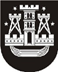 KLAIPĖDOS MIESTO SAVIVALDYBĖS TARYBASPRENDIMASDĖL KLAIPĖDOS MIESTO SAVIVALDYBĖS VISUOMENĖS SVEIKATOS STEBĖSENOS 2019 METŲ ATASKAITOS RODIKLIŲ GERINIMO PLANO PATVIRTINIMO2021 m. vasario 26 d. Nr. T2-48KlaipėdaVadovaudamasi Lietuvos Respublikos vietos savivaldos įstatymo 16 straipsnio 4 dalimi ir Lietuvos Respublikos visuomenės sveikatos stebėsenos (monitoringo) įstatymo 10 straipsniu, Klaipėdos miesto savivaldybės taryba nusprendžia:1. Patvirtinti Klaipėdos miesto savivaldybės visuomenės sveikatos stebėsenos 2019 metų ataskaitos rodiklių gerinimo planą (pridedama).2. Pavesti Klaipėdos miesto savivaldybės administracijos direktoriui organizuoti patvirtinto Klaipėdos miesto savivaldybės visuomenės sveikatos stebėsenos 2019 metų ataskaitos rodiklių gerinimo plano įgyvendinimą. Šis sprendimas gali būti skundžiamas Lietuvos administracinių ginčų komisijos Klaipėdos apygardos skyriui arba Regionų apygardos administracinio teismo Klaipėdos rūmams per vieną mėnesį nuo šio sprendimo paskelbimo dienos.Savivaldybės merasVytautas Grubliauskas